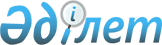 О некоторых вопросах Координационного совета при Правительстве Республики Казахстан по реализации Государственной программы "Здоровье народа"
					
			Утративший силу
			
			
		
					Постановление Правительства Республики Казахстан от 10 октября 2003 года N 1045. Утратило силу - постановлением Правительства РК от 3 февраля 2005 г. N 99 (P050099)

     Правительство Республики Казахстан постановляет: 

     1. Утвердить прилагаемое Положение о Координационном совете при Правительстве Республики Казахстан по реализации Государственной программы "Здоровье народа". 

     2. Внести в постановление Правительства Республики Казахстан от 25 июня 1999 года N 853 "О создании Координационного совета при Правительстве Республики Казахстан по реализации Государственной программы "Здоровье народа" следующие изменения: 

     в пункте 1: 

     ввести в состав Координационного совета при Правительстве Республики Казахстан по реализации Государственной программы "Здоровье народа": 

     Жумагулова Бакытжана Турсыновича - заведующего Отделом социально-культурного развития Канцелярии Премьер-Министра Республики Казахстан, заместителем председателя; 

     Диканбаеву Сауле Алкеевну - вице-министра здравоохранения Республики Казахстан, секретарем; 

     Ойнарова Азамата Рыскуловича - вице-министра финансов Республики Казахстан; 

     Шамшидинову Куляш Ногатаевну - вице-министра образования и науки Республики Казахстан; 

     Лукина Андрея Ивановича - вице-министра индустрии и торговли Республики Казахстан; 

     Досжана Ардака Дукенбайулы - вице-министра информации Республики Казахстан; 

     Нургалиеву Енлик Нургалиевну - вице-министра охраны окружающей среды Республики Казахстан; 

     Ашитова Батыржана Заиркановича - вице-министра труда и социальной защиты населения Республики Казахстан; 

     Оразбаева Бырлыка Есиркеповича - вице-министра энергетики и минеральных ресурсов Республики Казахстан; 

     Тасбулатова Абая Болюкпаевича - заместителя Министра обороны Республики Казахстан; 

     Ускимбаева Кожамурата Беисовича - вице-министра внутренних дел Республики Казахстан; 

     Мусину Лилию Сакеновну - вице-министра сельского хозяйства Республики Казахстан; 

     Исаева Батырхана Арысбековича - вице-министра экономики и бюджетного планирования Республики Казахстан; 

     Канагатова Ельсияра Баймухамедовича - заместителя Председателя Агентства Республики Казахстан по туризму и спорту; 

     строки: 

     "Доскалиев Жаксылык Акмурзаевич - Министр здравоохранения Республики Казахстан, заместитель председателя 

     Белоног Анатолий Александрович - вице-министр здравоохранения Республики Казахстан, главный государственный санитарный врач Республики Казахстан" 

     изложить в следующей редакции: 

     "Доскалиев Жаксылык Акмурзаевич - Министр здравоохранения Республики Казахстан, председатель 

     Белоног Анатолий Александрович - первый вице-министр здравоохранения Республики Казахстан, главный государственный санитарный врач Республики Казахстан"; 

     вывести из указанного состава: Мухамеджанова Бауржана Алимовича, Мусина Ерика Мазановича, Айдарханова Армана Тергеуовича, Мутанова Галымкаира Мутановича, Утембаева Ерика Мылтыкбаевича, Беспалько Олега Максимовича, Какенова Нуршу Какеновича, Оразбакова Галыма Избасаровича, Рябченко Олега Григорьевича, Бахмутову Елену Леонидовну, Нуркиянова Толеухана Муратхановича, Отто Ивана Ивановича, Нурпеисова Кайрата Айтмухамбетовича, Коржову Наталью Артемовну; 

     пункт 2 исключить. 

     3. Настоящее постановление вступает в силу со дня подписания.       Премьер-Министр 

     Республики Казахстан Утверждено           

постановлением Правительства 

Республики Казахстан      

от 10 октября 2003 года N 1045  

Положение 

о Координационном совете при Правительстве 

Республики Казахстан по реализации Государственной программы 

"Здоровье народа"      Настоящее Положение определяет задачи, функции, правовые и организационные основы деятельности Координационного совета при Правительстве Республики Казахстан по реализации Государственной программы "Здоровье народа".  

1. Общие положения      1. Координационный совет при Правительстве Республики Казахстан по реализации Государственной программы "Здоровье народа" (далее - Координационный совет) образован в целях выработки предложений по обеспечению выполнения мероприятий Государственной программы "Здоровье народа" (далее - Программа). 

     2. Координационный совет является консультативно-совещательным органом при Правительстве Республики Казахстан. 

     3. Координационный совет осуществляет свою деятельность в соответствии с законодательством Республики Казахстан и настоящим Положением.  

2. Основные задачи и функции 

Координационного совета      4. Основными задачами Координационного совета является подготовка рекомендаций и предложений по: 

     1) обеспечению выполнения мероприятий, предусмотренных Программой ; 

     2) совершенствованию государственной политики в области охраны здоровья граждан. 

     5. Функциями Координационного совета в соответствии с возложенными на него задачами являются: 

     1) анализ состояния дел по выполнению мероприятий Программы ; 

     2) выработка предложений по: 

     совершенствованию деятельности заинтересованных центральных и местных исполнительных органов в сфере охраны здоровья населения; 

     усилению координации межотраслевого сотрудничества и мониторинга реформ по вопросам здравоохранения; 

     3) содействие в области эффективного взаимодействия и сотрудничества с общественными и международными организациями по вопросам охраны здоровья граждан; 

     4) информирование Премьер-Министра Республики Казахстан о ходе реализации Программы .  

3. Права Координационного совета      6. В целях реализации возложенных задач, Координационный совет имеет право: 

     1) взаимодействовать с центральными исполнительными и иными государственными органами и организациями; 

     2) вырабатывать рекомендации и вносить предложения по вопросам, входящим в его компетенцию; 

     3) запрашивать и получать от государственных и других органов и организаций материалы, касающиеся реализации Программы ; 

     4) приглашать на его заседания и заслушивать представителей заинтересованных государственных органов и организаций по вопросам, связанным с реализацией задач; 

     5) вносить в Правительство Республики Казахстан предложения по своевременному выполнению мероприятий, предусмотренных Программой, а также по определению ответственности руководителей и должностных лиц заинтересованных государственных органов и организаций, не обеспечивающих реализацию Программы; 

     6) осуществлять иные права, отнесенные к его компетенции.  

4. Организация работы Координационного совета      7. Состав Координационного совета формируется из представителей государственных органов и утверждается Правительством Республики Казахстан. 

     8. Председатель Координационного совета руководит его деятельностью, председательствует на его заседаниях, планирует его работу и осуществляет общий контроль над реализацией его решений. 

     9. Рабочим органом Координационного совета является Министерство здравоохранения Республики Казахстан, которое осуществляет подготовку необходимых материалов для проведения заседания Координационного совета, при этом направляет членам Координационного совета все необходимые материалы не менее чем за 3 дня до его заседания. 

     10. Заседание Координационного совета проводится по мере необходимости, но не реже одного раза в полугодие. Заседание считается правомочным при участии не менее двух третей от общего числа членов Координационного совета. 

     11. Решения Координационного совета принимаются простым большинством голосов от общего количества членов Координационного совета. При равенстве голосов членов Координационного совета голос Председателя является решающим. 

     12. Решения Координационного совета оформляются протоколом и носят рекомендательный характер. 
					© 2012. РГП на ПХВ «Институт законодательства и правовой информации Республики Казахстан» Министерства юстиции Республики Казахстан
				